令和３年１０月１１日　協同組合尼崎工業会青年経営研究会メンバーの皆様へ　　■担　当　分科会３（瀬口副会長グループ）　　　■開催日　　　　令和３年１１月１９日（金）18時30分～20時30分（予定）　　　　　※セミナー終了後、第二部情報交換会（会場:阪神尼崎駅周辺のお店、参加費:５，０００円予定）　　　　　　の開催を検討中です。情勢を見て開催有無確定次第ご連絡致します。　　■会　場　　　　都ホテル尼崎３階鳳凰の間［南］（尼崎市昭和通2-7-1）　　■ご参加の方へのお願い「～新型コロナウイルス感染症予防・拡散防止の為～」　　　　☆事前に体温の測定・確認をお願いします。来場時にも測定にご協力下さい。　　　　☆発熱等の風邪症状がある場合は、ご出席の自粛及び事務局へのご連絡をお願いします。　　　　☆会場設置の消毒液での手指消毒、マスクの持参・着用をお願いします。　　　　☆会場は三密を避ける為、席の間隔を広めにし、ドアを開放し換気します。　　　　☆来場時は「兵庫県新型コロナ追跡システム」（案内配布）への登録をお願いします。　　■特記事項　　　　本会は感染防止を徹底し安全に配慮の上開催致しますが、社会情勢の急速な悪化の場合　　　　は開催の急遽取りやめとなる場合があります。予めご理解下さい。　　■申込期限　　１１月１０日（水）１７時迄　　　　　　　　　　　　　（LINE、Ｅメール、ＳＮＳ等にてご回答の方は回答欄と同じ内容をお知らせ下さい）　　■事 務 局　　(協)尼崎工業会（山内）　ＴＥＬ０６（６４０１）１０７４　　　　　　　　　　　　　　　　　　　　　　Ｅメール　n.yamanouchi@aia-net.or.jp　　■青研ＨＰ　　https://seiken.aia-net.or.jp/ 　　　　　　　　　　青研ＨＰ内「会員専用頁」から出欠登録可能です。　　　　　　　　　「会員専用頁」へのログイン→　ＩＤ：seiken　パスワード：reikai事務局宛ＦＡＸ０６（６４０１）１４１９(協)尼崎工業会　青年経営研究会　１１月例会（11/19.金）　　１．第一部　経営者セミナー　＜　ご　出　席　・　ご欠席　（どちらかに○印をつけて下さい）＞　　２．第二部　情報交換会　＜　ご　出　席　・　ご欠席　（どちらかに○印をつけて下さい）＞　　※当会への入会お誘いの方で本例会へ参加希望の場合は下記通信欄に事業所/役職名／お名前（ふりがなつき）　　　／Ｅメールアドレスをご記入下さい。をご記入下さい。　　　なお、講師とご同業の方の本例会へのご参加はお断りする場合がありますので、予めご了解下さい。　　　　　　　　　　　　　　　　　　　　　　　　　　　　　　　　　　　　（担当　山内）協同組合尼崎工業会青年経営研究会会　　長　　伊　藤　泰　弘　　担当副会長　瀬　口　勝　弘ご案内レッツゴー青研！！飛翔 ～更なる高みへ～(協)尼崎工業会 青年経営研究会11月(公開)例会「同族企業の老舗が危機に強い“本当の理由”」　　～京都の老舗６代目が語る、危機管理＆回復力の秘訣～　講師　吉 村 正 裕(よしむら まさひろ)氏　　　　　　　　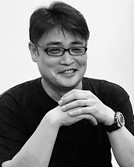 　　・株式会社 サイバー・アシスト 　代表取締役社長　　・株式会社 ハイフィット 　代表取締役会長　　・吉村酒造株式会社  代表取締役会長（6代目 蔵元）　　URL　https://peraichi.com/landing_pages/view/masahiroyoshimura　（ご参考）YouTubeチャンネル「吉村正裕 「小さな会社の経営のツボ」）　　URL　https://www.youtube.com/channel/UCHOcO280kiwqFnrSEfaLpxg企業が長期的に存続するためには、経営環境の変化（制度や規制の強化や緩和・経済恐慌・国際化による巨大企業の蹂躙・社会変革によるニーズの変化・技術革新・地震や感染症）への適応が不可欠ですが、変化の種類や規模・スピードによっては、これまでのノウハウや経験が全く通用しないことも多く、企業の存続が危なくなる事態に陥ります。そこで今回は、環境変化に伴う経営危機を、事業転換やイノベーションに挑戦することで乗り越えていく「老舗のレジリエンス力」や、「同族企業のソーシャルキャピタル」についてお話します。企業が長期的に存続するためには、経営環境の変化（制度や規制の強化や緩和・経済恐慌・国際化による巨大企業の蹂躙・社会変革によるニーズの変化・技術革新・地震や感染症）への適応が不可欠ですが、変化の種類や規模・スピードによっては、これまでのノウハウや経験が全く通用しないことも多く、企業の存続が危なくなる事態に陥ります。そこで今回は、環境変化に伴う経営危機を、事業転換やイノベーションに挑戦することで乗り越えていく「老舗のレジリエンス力」や、「同族企業のソーシャルキャピタル」についてお話します。☆講師　吉 村 正 裕 氏 プロフィール☆１９７２年 京都市生まれ （一卵性双生児の次男）。東海大学開発工学部を卒業後、国税庁醸造研究所を経て１９９７年に吉村酒造㈱ 入社。　通販事業部を新設してECを開始し３年目で月商３０００万円を達成。２００１年に父親の死去に伴い吉村酒造㈱の社長に就任。社長就任直後にメガバンクから巨額債務の一括返済を迫られるも、２００３年に完済して事業転換を行う。２００５年に第二創業として ㈱サイバーアシスト、新規創業として ㈱ハイフィットを設立。２００５年から１２年間、危機管理の第一人者・佐々淳行氏 （故人） に師事。　現在は、全国各地の官公庁、公的機関や大学を中心に、Web、SNS、DX、マーケティング、ブランディング、老舗の経営法、同族企業の事業承継、中小企業の危機管理、創業、第二創業 をテーマとしたセミナーや講義に、年間１００ヶ所以上で講師として登壇。そのほか、独立行政法人 中小企業基盤整備機構 中小企業アドバイザー （経営支援/新市場開拓）、大阪産業局の専門家、京都商工会議所の専門家、兵庫県商工会連合会の専門家、一般社団法人イーコマース事業協会の会長（第５代）・前 理事長（第８代）、楽天グループ株式会社 品質向上委員会 アドバイザリーパネルの委員（外部有識者）、全国事業承継教育普及協議会 副理事長　などを務める。事業所名お　名　前役職名通信欄